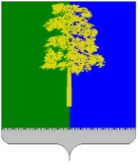 Муниципальное образование Кондинский районХанты-Мансийского автономного округа – ЮгрыАДМИНИСТРАЦИЯ КОНДИНСКОГО РАЙОНАПОСТАНОВЛЕНИЕВ соответствии со статьей 179 Бюджетного кодекса Российской Федерации, руководствуясь постановлением администрации Кондинского района от 29 августа 2022 года № 2010 «О порядке разработки и реализации муниципальных программ Кондинского района», администрация Кондинского района постановляет:1. Внести в постановление администрации Кондинского района                                    от 25 октября 2022 года № 2337 «О муниципальной программе Кондинского района «Формирование градостроительной документации» следующее изменение:Приложение к постановлению изложить в новой редакции (приложение).2. Обнародовать постановление в соответствии с решением Думы Кондинского района от 27 февраля 2017 года № 215 «Об утверждении Порядка опубликования (обнародования) муниципальных правовых актов и другой официальной информации органов местного самоуправления муниципального образования Кондинский район» и разместить на официальном сайте органов местного самоуправления Кондинского района. 3. Постановление вступает в силу после его обнародования.са/Банк документов/Постановления 2024Приложениек постановлению администрации районаот 12.02.2024 № 149Паспорт муниципальной программыТаблица 1Распределение финансовых ресурсов муниципальной программы (по годам)Таблица 2Перечень структурных элементов (основных мероприятий) муниципальной программыТаблица 3Показатели, характеризующие эффективность структурного элемента (основного мероприятия) муниципальной программыот 12 февраля 2024 года№ 149пгт. МеждуреченскийО внесении изменения в постановление администрации Кондинского района от 25 октября 2022 года № 2337 «О муниципальной программе Кондинского района «Формирование градостроительной документации»Глава районаА.А.МухинНаименование муниципальной программы Формирование градостроительной документацииФормирование градостроительной документацииФормирование градостроительной документацииСроки реализации муниципальной программы Сроки реализации муниципальной программы Сроки реализации муниципальной программы Сроки реализации муниципальной программы Сроки реализации муниципальной программы Сроки реализации муниципальной программы 2023-2030 годы2023-2030 годыКуратор муниципальной программы Заместитель главы Кондинского района, в ведении которого находится управление архитектуры и градостроительства администрации Кондинского районаЗаместитель главы Кондинского района, в ведении которого находится управление архитектуры и градостроительства администрации Кондинского районаЗаместитель главы Кондинского района, в ведении которого находится управление архитектуры и градостроительства администрации Кондинского районаЗаместитель главы Кондинского района, в ведении которого находится управление архитектуры и градостроительства администрации Кондинского районаЗаместитель главы Кондинского района, в ведении которого находится управление архитектуры и градостроительства администрации Кондинского районаЗаместитель главы Кондинского района, в ведении которого находится управление архитектуры и градостроительства администрации Кондинского районаЗаместитель главы Кондинского района, в ведении которого находится управление архитектуры и градостроительства администрации Кондинского районаЗаместитель главы Кондинского района, в ведении которого находится управление архитектуры и градостроительства администрации Кондинского районаЗаместитель главы Кондинского района, в ведении которого находится управление архитектуры и градостроительства администрации Кондинского районаЗаместитель главы Кондинского района, в ведении которого находится управление архитектуры и градостроительства администрации Кондинского районаЗаместитель главы Кондинского района, в ведении которого находится управление архитектуры и градостроительства администрации Кондинского районаОтветственный исполнитель муниципальной программы Управление архитектуры и градостроительства администрации Кондинского районаУправление архитектуры и градостроительства администрации Кондинского районаУправление архитектуры и градостроительства администрации Кондинского районаУправление архитектуры и градостроительства администрации Кондинского районаУправление архитектуры и градостроительства администрации Кондинского районаУправление архитектуры и градостроительства администрации Кондинского районаУправление архитектуры и градостроительства администрации Кондинского районаУправление архитектуры и градостроительства администрации Кондинского районаУправление архитектуры и градостроительства администрации Кондинского районаУправление архитектуры и градостроительства администрации Кондинского районаУправление архитектуры и градостроительства администрации Кондинского районаСоисполнители муниципальной программы Муниципальное учреждение Управление капитального строительства Кондинского района; комитет по управлению муниципальным имуществом администрации Кондинского районаМуниципальное учреждение Управление капитального строительства Кондинского района; комитет по управлению муниципальным имуществом администрации Кондинского районаМуниципальное учреждение Управление капитального строительства Кондинского района; комитет по управлению муниципальным имуществом администрации Кондинского районаМуниципальное учреждение Управление капитального строительства Кондинского района; комитет по управлению муниципальным имуществом администрации Кондинского районаМуниципальное учреждение Управление капитального строительства Кондинского района; комитет по управлению муниципальным имуществом администрации Кондинского районаМуниципальное учреждение Управление капитального строительства Кондинского района; комитет по управлению муниципальным имуществом администрации Кондинского районаМуниципальное учреждение Управление капитального строительства Кондинского района; комитет по управлению муниципальным имуществом администрации Кондинского районаМуниципальное учреждение Управление капитального строительства Кондинского района; комитет по управлению муниципальным имуществом администрации Кондинского районаМуниципальное учреждение Управление капитального строительства Кондинского района; комитет по управлению муниципальным имуществом администрации Кондинского районаМуниципальное учреждение Управление капитального строительства Кондинского района; комитет по управлению муниципальным имуществом администрации Кондинского районаМуниципальное учреждение Управление капитального строительства Кондинского района; комитет по управлению муниципальным имуществом администрации Кондинского районаНациональная цель-----------Цели муниципальной программы Создание условий для развития инженерной, транспортной и социальной инфраструктур, для обеспечения при осуществлении градостроительной деятельности безопасности и благоприятных условий жизнедеятельности человекаСоздание условий для развития инженерной, транспортной и социальной инфраструктур, для обеспечения при осуществлении градостроительной деятельности безопасности и благоприятных условий жизнедеятельности человекаСоздание условий для развития инженерной, транспортной и социальной инфраструктур, для обеспечения при осуществлении градостроительной деятельности безопасности и благоприятных условий жизнедеятельности человекаСоздание условий для развития инженерной, транспортной и социальной инфраструктур, для обеспечения при осуществлении градостроительной деятельности безопасности и благоприятных условий жизнедеятельности человекаСоздание условий для развития инженерной, транспортной и социальной инфраструктур, для обеспечения при осуществлении градостроительной деятельности безопасности и благоприятных условий жизнедеятельности человекаСоздание условий для развития инженерной, транспортной и социальной инфраструктур, для обеспечения при осуществлении градостроительной деятельности безопасности и благоприятных условий жизнедеятельности человекаСоздание условий для развития инженерной, транспортной и социальной инфраструктур, для обеспечения при осуществлении градостроительной деятельности безопасности и благоприятных условий жизнедеятельности человекаСоздание условий для развития инженерной, транспортной и социальной инфраструктур, для обеспечения при осуществлении градостроительной деятельности безопасности и благоприятных условий жизнедеятельности человекаСоздание условий для развития инженерной, транспортной и социальной инфраструктур, для обеспечения при осуществлении градостроительной деятельности безопасности и благоприятных условий жизнедеятельности человекаСоздание условий для развития инженерной, транспортной и социальной инфраструктур, для обеспечения при осуществлении градостроительной деятельности безопасности и благоприятных условий жизнедеятельности человекаСоздание условий для развития инженерной, транспортной и социальной инфраструктур, для обеспечения при осуществлении градостроительной деятельности безопасности и благоприятных условий жизнедеятельности человекаЗадачи муниципальной программы Развитие градостроительного регулирования муниципальных образований Кондинского районаРазвитие градостроительного регулирования муниципальных образований Кондинского районаРазвитие градостроительного регулирования муниципальных образований Кондинского районаРазвитие градостроительного регулирования муниципальных образований Кондинского районаРазвитие градостроительного регулирования муниципальных образований Кондинского районаРазвитие градостроительного регулирования муниципальных образований Кондинского районаРазвитие градостроительного регулирования муниципальных образований Кондинского районаРазвитие градостроительного регулирования муниципальных образований Кондинского районаРазвитие градостроительного регулирования муниципальных образований Кондинского районаРазвитие градостроительного регулирования муниципальных образований Кондинского районаРазвитие градостроительного регулирования муниципальных образований Кондинского районаПодпрограммы -----------Целевые показатели муниципальной программы № п/пНаименование целевого показателяДокумент - основаниеЗначение показателя по годамЗначение показателя по годамЗначение показателя по годамЗначение показателя по годамЗначение показателя по годамЗначение показателя по годамЗначение показателя по годамЗначение показателя по годамЦелевые показатели муниципальной программы № п/пНаименование целевого показателяДокумент - основаниебазовое значение2023202420252026на момент окончания реализации муниципальной программы на момент окончания реализации муниципальной программы ответственный исполнитель/ соисполнитель за достижение показателяЦелевые показатели муниципальной программы 1.Доля муниципальных образований Кондинского района, обеспеченных документами территориального планирования на уровне 100% от общей потребности, %Указ Президента Российской Федерации от 28 апреля               2008 года № 607 «Об оценке эффективности деятельности органов местного самоуправления муниципальных, городских округов и муниципальных районов», распоряжение Правительства Ханты-Мансийского автономного округа – Югры от 15 марта 2013 года № 92-рп«Об оценке эффективности деятельности органов местного самоуправления городских округов и муниципальных районов Ханты-Мансийского автономного округа – Югры»100100100100100100100Управление архитектуры и градостроительства администрации Кондинского районаЦелевые показатели муниципальной программы 2.Площадь земельных участков, предоставленных для строительства, в отношении которых с даты принятия решения о предоставлении земельного участка или подписания протокола о результатах торгов (конкурсов, аукционов) не было получено разрешение на ввод в эксплуатацию, кв. мУказ Президента Российской Федерации от 28 апреля               2008 года № 607 «Об оценке эффективности деятельности органов местного самоуправления муниципальных, городских округов и муниципальных районов», распоряжение Правительства Ханты-Мансийского автономного округа – Югры от 15 марта 2013 года № 92-рп«Об оценке эффективности деятельности органов местного самоуправления городских округов и муниципальных районов Ханты-Мансийского автономного округа – Югры»0000000Управление архитектуры и градостроительства администрации Кондинского районаПараметры финансового обеспечения муниципальной программы Источники финансированияИсточники финансированияРасходы по годам (тыс. рублей)Расходы по годам (тыс. рублей)Расходы по годам (тыс. рублей)Расходы по годам (тыс. рублей)Расходы по годам (тыс. рублей)Расходы по годам (тыс. рублей)Расходы по годам (тыс. рублей)Расходы по годам (тыс. рублей)Расходы по годам (тыс. рублей)Параметры финансового обеспечения муниципальной программы Источники финансированияИсточники финансированиявсего20232023202420242025202520262027-2030Параметры финансового обеспечения муниципальной программы всеговсего38 060,314 690,314 690,33 338,63 338,63 338,63 338,63 338,613 354,2Параметры финансового обеспечения муниципальной программы федеральный бюджетфедеральный бюджет0,00,00,00,00,00,00,00,00,0Параметры финансового обеспечения муниципальной программы бюджет автономного округабюджет автономного округа36 918,414 249,614 249,63 238,43 238,43 238,43 238,43 238,412 953,6Параметры финансового обеспечения муниципальной программы местный бюджетместный бюджет1 141,9440,7440,7100,2100,2100,2100,2100,2400,6Параметры финансового обеспечения муниципальной программы иные источники финансированияиные источники финансирования0,00,00,00,00,00,00,00,00,0Параметры финансового обеспечения муниципальной программы Справочно: Межбюджетные трансферты городским и сельским поселениям районаСправочно: Межбюджетные трансферты городским и сельским поселениям района0,00,00,00,00,00,00,00,00,0Параметры финансового обеспечения региональных проектов, проектов Ханты-Мансийского автономногоокруга – Югры и проектов Кондинского района, реализуемых в Кондинском районе Источники финансированияИсточники финансированияРасходы по годам (тыс. рублей)Расходы по годам (тыс. рублей)Расходы по годам (тыс. рублей)Расходы по годам (тыс. рублей)Расходы по годам (тыс. рублей)Расходы по годам (тыс. рублей)Расходы по годам (тыс. рублей)Расходы по годам (тыс. рублей)Расходы по годам (тыс. рублей)Параметры финансового обеспечения региональных проектов, проектов Ханты-Мансийского автономногоокруга – Югры и проектов Кондинского района, реализуемых в Кондинском районе Источники финансированияИсточники финансированиявсего20232023202420242025202520262027-2030Параметры финансового обеспечения региональных проектов, проектов Ханты-Мансийского автономногоокруга – Югры и проектов Кондинского района, реализуемых в Кондинском районе всеговсего0,00,00,00,00,00,00,00,00,0Параметры финансового обеспечения региональных проектов, проектов Ханты-Мансийского автономногоокруга – Югры и проектов Кондинского района, реализуемых в Кондинском районе федеральный бюджетфедеральный бюджет0,00,00,00,00,00,00,00,00,0Параметры финансового обеспечения региональных проектов, проектов Ханты-Мансийского автономногоокруга – Югры и проектов Кондинского района, реализуемых в Кондинском районе бюджет автономного округабюджет автономного округа0,00,00,00,00,00,00,00,00,0Параметры финансового обеспечения региональных проектов, проектов Ханты-Мансийского автономногоокруга – Югры и проектов Кондинского района, реализуемых в Кондинском районе местный бюджетместный бюджет0,00,00,00,00,00,00,00,00,0Параметры финансового обеспечения региональных проектов, проектов Ханты-Мансийского автономногоокруга – Югры и проектов Кондинского района, реализуемых в Кондинском районе иные источники финансированияиные источники финансирования0,00,00,00,00,00,00,00,00,0Объем налоговых расходов Кондинского района Объем налоговых расходов Кондинского района Объем налоговых расходов Кондинского района Расходы по годам (тыс. рублей)Расходы по годам (тыс. рублей)Расходы по годам (тыс. рублей)Расходы по годам (тыс. рублей)Расходы по годам (тыс. рублей)Расходы по годам (тыс. рублей)Расходы по годам (тыс. рублей)Расходы по годам (тыс. рублей)Расходы по годам (тыс. рублей)Объем налоговых расходов Кондинского района Объем налоговых расходов Кондинского района Объем налоговых расходов Кондинского района всего20232023202420242025202520262027-2030Объем налоговых расходов Кондинского района Объем налоговых расходов Кондинского района Объем налоговых расходов Кондинского района 0,00,00,00,00,00,00,00,00,0№ структурного элемента (основного мероприятия)Структурный элемент (основное мероприятие) муниципальной программы Ответственный исполнитель/ соисполнитель Источники финансированияФинансовые затраты на реализацию (тыс. рублей)Финансовые затраты на реализацию (тыс. рублей)Финансовые затраты на реализацию (тыс. рублей)Финансовые затраты на реализацию (тыс. рублей)Финансовые затраты на реализацию (тыс. рублей)Финансовые затраты на реализацию (тыс. рублей)№ структурного элемента (основного мероприятия)Структурный элемент (основное мероприятие) муниципальной программы Ответственный исполнитель/ соисполнитель Источники финансированиявсегов том числев том числев том числев том числев том числе№ структурного элемента (основного мероприятия)Структурный элемент (основное мероприятие) муниципальной программы Ответственный исполнитель/ соисполнитель Источники финансированиявсего2023 год2024 год2025год2026 год2027-2030годы123456789101.Обеспечение муниципальных образований Кондинского района документами территориального планирования (1, 2)Управление архитектуры и градостроительства администрации Кондинского районавсего26 596,53 226,53 338,63 338,63 338,613 354,21.Обеспечение муниципальных образований Кондинского района документами территориального планирования (1, 2)Управление архитектуры и градостроительства администрации Кондинского районафедеральный бюджет0,00,00,00,00,00,01.Обеспечение муниципальных образований Кондинского района документами территориального планирования (1, 2)Управление архитектуры и градостроительства администрации Кондинского районабюджет автономного округа25 798,53 129,73 238,43 238,43 238,412 953,61.Обеспечение муниципальных образований Кондинского района документами территориального планирования (1, 2)Управление архитектуры и градостроительства администрации Кондинского районаместный бюджет798,096,8100,2100,2100,2400,61.Обеспечение муниципальных образований Кондинского района документами территориального планирования (1, 2)Управление архитектуры и градостроительства администрации Кондинского районаиные источники финансирования0,00,00,00,00,00,02.Освобождение земельных участков, планируемыхдля жилищного строительстваи комплекс мероприятий по формированию земельных участков для индивидуального жилищного строительства (1 таблицы 3)Муниципальное учреждение Управление капитального строительства Кондинского района,комитет по управлению муниципальным имуществом администрации Кондинского районавсего11 463,811 463,80,00,00,00,02.Освобождение земельных участков, планируемыхдля жилищного строительстваи комплекс мероприятий по формированию земельных участков для индивидуального жилищного строительства (1 таблицы 3)Муниципальное учреждение Управление капитального строительства Кондинского района,комитет по управлению муниципальным имуществом администрации Кондинского районафедеральный бюджет0,00,00,00,00,00,02.Освобождение земельных участков, планируемыхдля жилищного строительстваи комплекс мероприятий по формированию земельных участков для индивидуального жилищного строительства (1 таблицы 3)Муниципальное учреждение Управление капитального строительства Кондинского района,комитет по управлению муниципальным имуществом администрации Кондинского районабюджет автономного округа11 119,911 119,90,00,00,00,02.Освобождение земельных участков, планируемыхдля жилищного строительстваи комплекс мероприятий по формированию земельных участков для индивидуального жилищного строительства (1 таблицы 3)Муниципальное учреждение Управление капитального строительства Кондинского района,комитет по управлению муниципальным имуществом администрации Кондинского районаместный бюджет343,9343,90,00,00,00,02.Освобождение земельных участков, планируемыхдля жилищного строительстваи комплекс мероприятий по формированию земельных участков для индивидуального жилищного строительства (1 таблицы 3)Муниципальное учреждение Управление капитального строительства Кондинского района,комитет по управлению муниципальным имуществом администрации Кондинского районаиные источники финансирования0,00,00,00,00,00,0Всего по муниципальной программе:Всего по муниципальной программе:всего38 060,314 690,33 338,63 338,63 338,613 354,2Всего по муниципальной программе:Всего по муниципальной программе:федеральный бюджет0,00,00,00,00,00,0Всего по муниципальной программе:Всего по муниципальной программе:бюджет автономного округа36 918,414 249,63 238,43 238,43 238,412 953,6Всего по муниципальной программе:Всего по муниципальной программе:местный бюджет1 141,9440,7100,2100,2100,2400,6Всего по муниципальной программе:Всего по муниципальной программе:иные источники финансирования0,00,00,00,00,00,0Всего по муниципальной программе:Всего по муниципальной программе:Справочно: Межбюджетные трансферты городским и сельским поселениям района0,00,00,00,00,00,0В том числе:В том числе:Проектная частьПроектная частьвсего0,00,00,00,00,00,0Проектная частьПроектная частьфедеральный бюджет0,00,00,00,00,00,0Проектная частьПроектная частьбюджет автономного округа0,00,00,00,00,00,0Проектная частьПроектная частьместный бюджет0,00,00,00,00,00,0Проектная частьПроектная частьиные источники финансирования0,00,00,00,00,00,0Процессная частьПроцессная частьвсего38 060,314 690,33 338,63 338,63 338,613 354,2Процессная частьПроцессная частьфедеральный бюджет0,00,00,00,00,00,0Процессная частьПроцессная частьбюджет автономного округа36 918,414 249,63 238,43 238,43 238,412 953,6Процессная частьПроцессная частьместный бюджет1 141,9440,7100,2100,2100,2400,6Процессная частьПроцессная частьиные источники финансирования0,00,00,00,00,00,0В том числе:В том числе:Инвестиции в объекты муниципальной собственностиИнвестиции в объекты муниципальной собственностивсего0,00,00,00,00,00,0Инвестиции в объекты муниципальной собственностиИнвестиции в объекты муниципальной собственностифедеральный бюджет0,00,00,00,00,00,0Инвестиции в объекты муниципальной собственностиИнвестиции в объекты муниципальной собственностибюджет автономного округа0,00,00,00,00,00,0Инвестиции в объекты муниципальной собственностиИнвестиции в объекты муниципальной собственностиместный бюджет0,00,00,00,00,00,0Инвестиции в объекты муниципальной собственностиИнвестиции в объекты муниципальной собственностииные источники финансирования0,00,00,00,00,00,0Прочие расходыПрочие расходывсего38 060,314 690,33 338,63 338,63 338,613 354,2Прочие расходыПрочие расходыфедеральный бюджет0,00,00,00,00,00,0Прочие расходыПрочие расходыбюджет автономного округа36 918,414 249,63 238,43 238,43 238,412 953,6Прочие расходыПрочие расходыместный бюджет1 141,9440,7100,2100,2100,2400,6Прочие расходыПрочие расходыиные источники финансирования0,00,00,00,00,00,0Ответственный исполнительОтветственный исполнительУправление архитектуры и градостроительства администрации Кондинского районавсего26 596,53 226,53 338,63 338,63 338,613 354,2Ответственный исполнительОтветственный исполнительУправление архитектуры и градостроительства администрации Кондинского районафедеральный бюджет0,00,00,00,00,00,0Ответственный исполнительОтветственный исполнительУправление архитектуры и градостроительства администрации Кондинского районабюджет автономного округа25 798,53 129,73 238,43 238,43 238,412 953,6Ответственный исполнительОтветственный исполнительУправление архитектуры и градостроительства администрации Кондинского районаместный бюджет798,096,8100,2100,2100,2400,6Ответственный исполнительОтветственный исполнительУправление архитектуры и градостроительства администрации Кондинского районаиные источники финансирования0,00,00,00,00,00,0СоисполнительСоисполнительМуниципальное учреждение Управление капитального строительства Кондинского районавсего10 848,910 848,90,00,00,00,0СоисполнительСоисполнительМуниципальное учреждение Управление капитального строительства Кондинского районафедеральный бюджет0,00,00,00,00,00,0СоисполнительСоисполнительМуниципальное учреждение Управление капитального строительства Кондинского районабюджет автономного округа10 523,410 523,40,00,00,00,0СоисполнительСоисполнительМуниципальное учреждение Управление капитального строительства Кондинского районаместный бюджет325,5325,50,00,00,00,0СоисполнительСоисполнительМуниципальное учреждение Управление капитального строительства Кондинского районаиные источники финансирования0,00,00,00,00,00,0СоисполнительСоисполнительКомитет по управлению муниципальным имуществом администрации Кондинского районавсего615,0615,00,00,00,00,0СоисполнительСоисполнительКомитет по управлению муниципальным имуществом администрации Кондинского районафедеральный бюджет0,00,00,00,00,00,0СоисполнительСоисполнительКомитет по управлению муниципальным имуществом администрации Кондинского районабюджет автономного округа596,5596,50,00,00,00,0СоисполнительСоисполнительКомитет по управлению муниципальным имуществом администрации Кондинского районаместный бюджет18,518,50,00,00,00,0СоисполнительСоисполнительКомитет по управлению муниципальным имуществом администрации Кондинского районаиные источники финансирования0,00,00,00,00,00,0№ структурного элемента (основного мероприятия)Наименованиеструктурного элемента(основного мероприятия)Направления расходов структурного элемента (основного мероприятия)Наименование порядка, номер приложения, реквизиты нормативного правового акта (при наличии)№ структурного элемента (основного мероприятия)Наименованиеструктурного элемента(основного мероприятия)Направления расходов структурного элемента (основного мероприятия)Наименование порядка, номер приложения, реквизиты нормативного правового акта (при наличии)12341.Обеспечение муниципальных образований Кондинского района документами территориального планирования Заключение муниципального контракта на разработку документов территориального планированияФедеральный закон от 05 апреля          2013 года № 44-ФЗ «О контрактной системе в сфере закупок товаров, работ, услуг для обеспечения государственных и муниципальных нужд»2.Освобождение земельных участков, планируемых для жилищного строительства и комплекс мероприятий по формированию земельных участков для индивидуального жилищного строительства Заключение муниципального контракта на выполнение работ по освобождению земельных участков, планируемых для жилищного строительства и комплекса мероприятий по формированию земельных участков для индивидуального жилищного строительстваФедеральный закон от 05 апреля          2013 года № 44-ФЗ «О контрактной системе в сфере закупок товаров, работ, услуг для обеспечения государственных и муниципальных нужд»№ Наименование показателяБазовый показатель на начало реализации муниципальной программы Значения показателя по годамЗначения показателя по годамЗначения показателя по годамЗначения показателя по годамЗначения показателя по годамЗначение показателя на момент окончания реализации муниципальной программы № Наименование показателяБазовый показатель на начало реализации муниципальной программы 202320242025 20262027-2030Значение показателя на момент окончания реализации муниципальной программы 1234567891.Количество сформированных земельных участков для жилищного строительства, в том числе для индивидуального жилищного строительства (нарастающим итогом), ед.72868686868686